Utah Statewide Archaeological Society ConventionJune 14-15 2013Provo, Utah Brigham Young UniversityHosted by:      Museum of Peoples and Cultures, BYUDepartment of Anthropology, BYUOffice of Public Archaeology, BYUManti-La Sal National ForestUtah County Chapter of USASConference ScheduleSpecial Note:   Families are welcome at this event!  Parental supervision at workshops is required for children under 12.  You will all learn new things about Utah’s fascinating past.     Pre-Conference Volunteer Opportunity!Thursday, June 13 – Volunteer at Wolf Village with the BYU Archaeological Field School forhalf or all of the day.   The site is a large village located near the south end of Utah Valley.   Please sign up ahead of time by contacting Kari Nelson or Elizabeth Smith at 801- 422-0022 or mpc_programs@byu.edu.  They will also send you a map to the site and more information on what to bring when you come to excavate.   Conference EventsFriday, June 14   9 am to 5 pm   (Lunch is on your own)Registration:  BYU Museum of Peoples and Cultures (see the attached map)		9 am – 5 pmMuseum Tours / Volunteer Opportunities:  Museum of Peoples and Cultures		9 am – 5 pm		See artifacts from:   The Old Provo Tabernacle and the Parowan Valley		Wash artifacts from:   Site 13 (Alkali Ridge) and Wolf Village		Sort artifacts from:  Cave Canyon Village, Montezuma Canyon		Learn about:  Historic document/photo scanning and archiving	Friday, June 14 (continued)Wolf Village Excavation Tours:   Wolf Village (Fremont village in the south end of UtahValley; maps will be included in your registration packet)Tours begin at 10 am, 11 am, 1 pm and 2 pmLake Mountain Rock Art Tours:  See intriguing and endangered rock art west of UtahLake with BLM archaeologists.   Get maps and details at Registration.   Self-guided Tours:    Camp Floyd State Park, Hutchings Museum, BYU Museum of Art6 to 8:30 pm	Registration:  5 – 8:30 pm       Room 3228, Wilkinson Center (WSC), BYU              (see attached maps for BYU and the Wilkinson Center)Welcome and Dinner:  6 – 7 pm      Room 3228, Wilkinson Center, BYU	Speakers:  7 – 8:30 pm     Room 3228, Wilkinson Center, BYU“Household Variation, Public Architecture and the Origins of Fremont Communities” – Katie Richards, Graduate Student, Department of Anthropology“The Archaeology of the Archaeology of Provo” – Adrien Mooney, Graduate Student, Department of Anthropology“Corn and Climate in the Fremont World” – Dr. James R. Allison, Professor, Department of Anthropology“The Parowan Valley Archaeological Project” – Sara Stauffer, Manti-La Sal National ForestSaturday, June 15  9 am to 4 pm (Lunch on your own)       	Registration:  Room 3221, Wilkinson Center, BYUOne-Hour Long, Hands-on Workshops:   Rooms 3221, 3223, 3250, Wilkinson CenterThere will be concurrent sessions, with several taught more than one time.   A 			final workshop schedule will be in your registration packet.    How to be a Consulting Party on Development Projects:  Lori Hunsaker, DeputyUtah State Historic Preservation Officer, Utah State History Fremont Ceramics:   Lane D. Richens, Office of Public ArchaeologySaturday, June 15 (continued) Teaching Archaeology to Kids – Education at the MPC:  Kari Nelson, Education	 	Curator, Museum of Peoples and CulturesChipped Stone Identification:   TBAAnimal Bone Identification:  Sara Stauffer, Manti-La Sal National ForestKayenta and Virgin Ceramics:  Dr. Jim Allison, Department of Anthropology,BYUHow to Identify Human Bone and What to Do if You Find Human Bone:  Derinna Kopp, Physical Anthropologist, Utah State HistoryHistoric Artifacts:  Deb Harris, Office of Public Archaeology, BYUMesa Verde Ceramics:  Charmaine Thompson, Manti-La Sal NF and Dr. AllisonAdvances in Mapping Technology:  Scott Ure, Department of Anthropology, BYU5 to 6 pm     Room 3223, Wilkinson Center, BYUUSAS Business Meeting  6 to 7 pm     Room 3228, Wilkinson Center, BYU	Banquet and Awards7 to 8 pm     Room 3228, Wilkinson Center, BYUKeynote Address:   “Archaeology in the Public Square:  The Original Provo Tabernacle Project” – Richard K. Talbot, Director, Office of Public Archaeology, BYULearn about the history of the first Pioneer-era public building in Utah County and the large-scale excavation project that brought this massive building and the people who used it back to light.      Maps and General InformationMuseum of Peoples and Cultures, Brigham Young UniversityLocated at 700 North 100 East, Provo   Parking is available across the street to the east.For more information call 801-422-0020 or visit https://mpc.byu.edu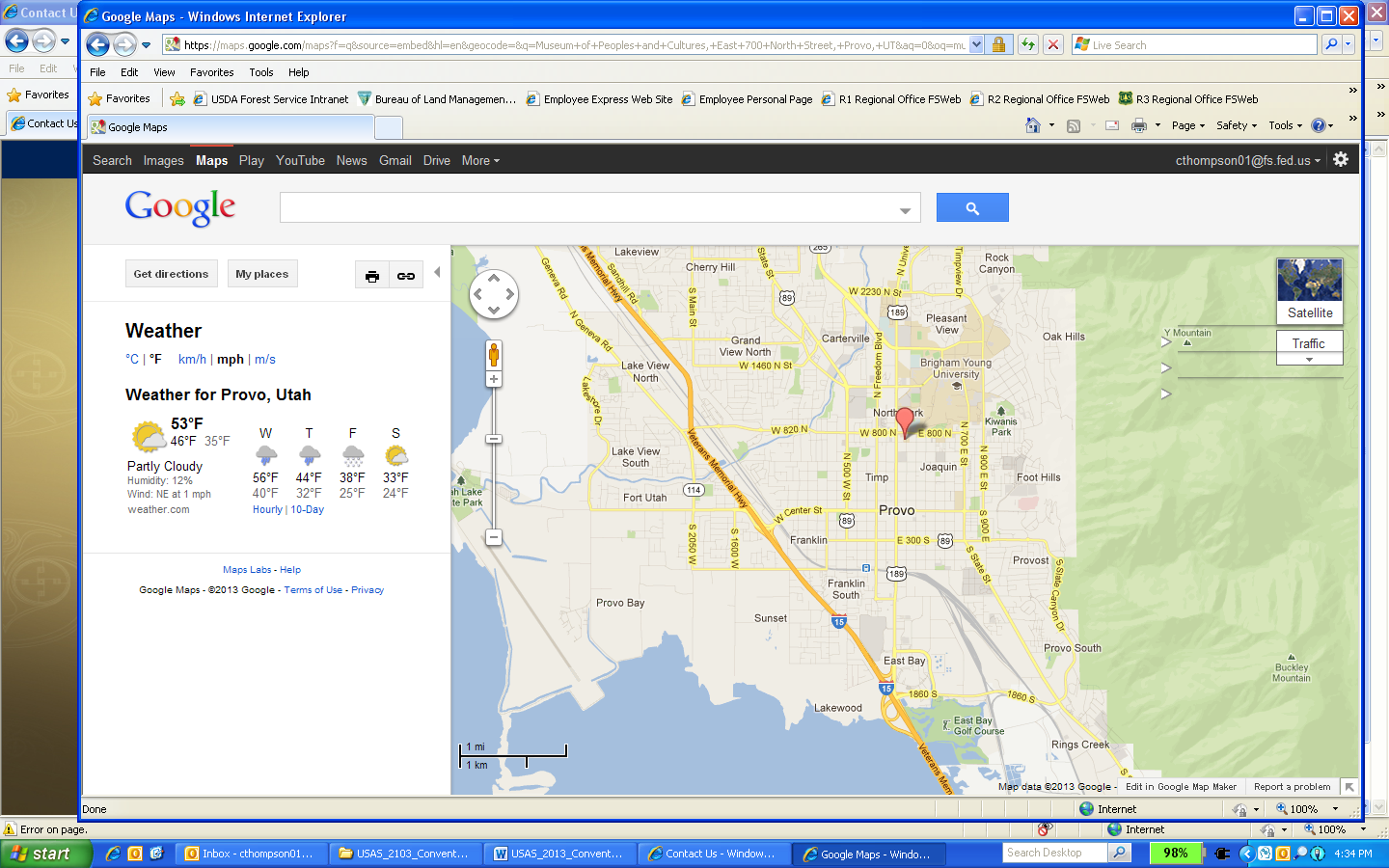 Maps and General InformationCamp Floyd/Stagecoach Inn State Park and Museum18035 West 1540 North
Fairfield, UT 84013801-768-8932From I-15; take the Lehi exit #279, which is Lehi's Main Street. Continue west along this street, which eventually turns into Hwy 73. Continue along this highway to the town of Fairfield, approximately 22 miles from Lehi. Once in Fairfield, follow the highway signs to the park.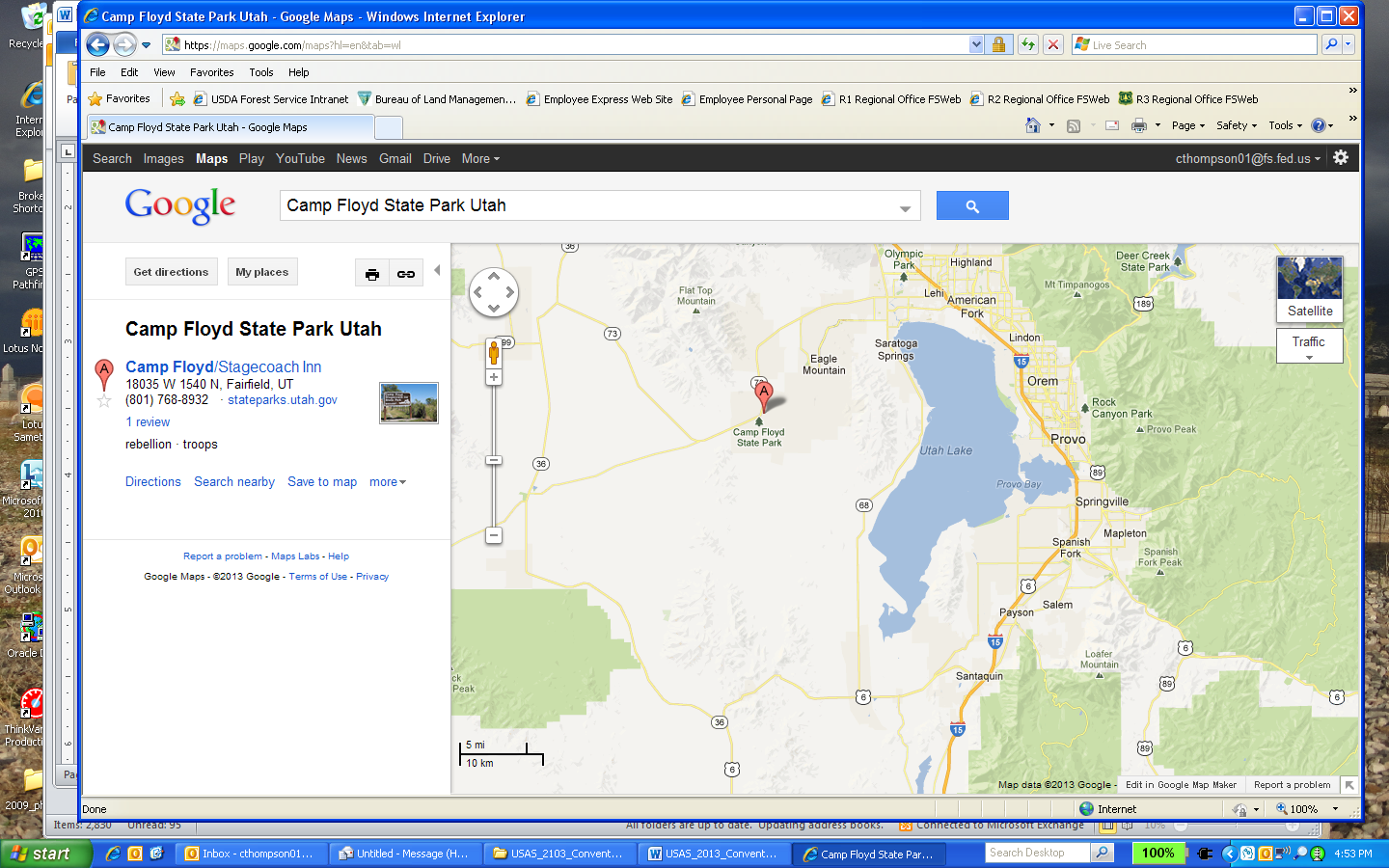 Hutchings Museum of Natural and Cultural History55 N. Center St. Lehi, Utah 84043
801-768-7180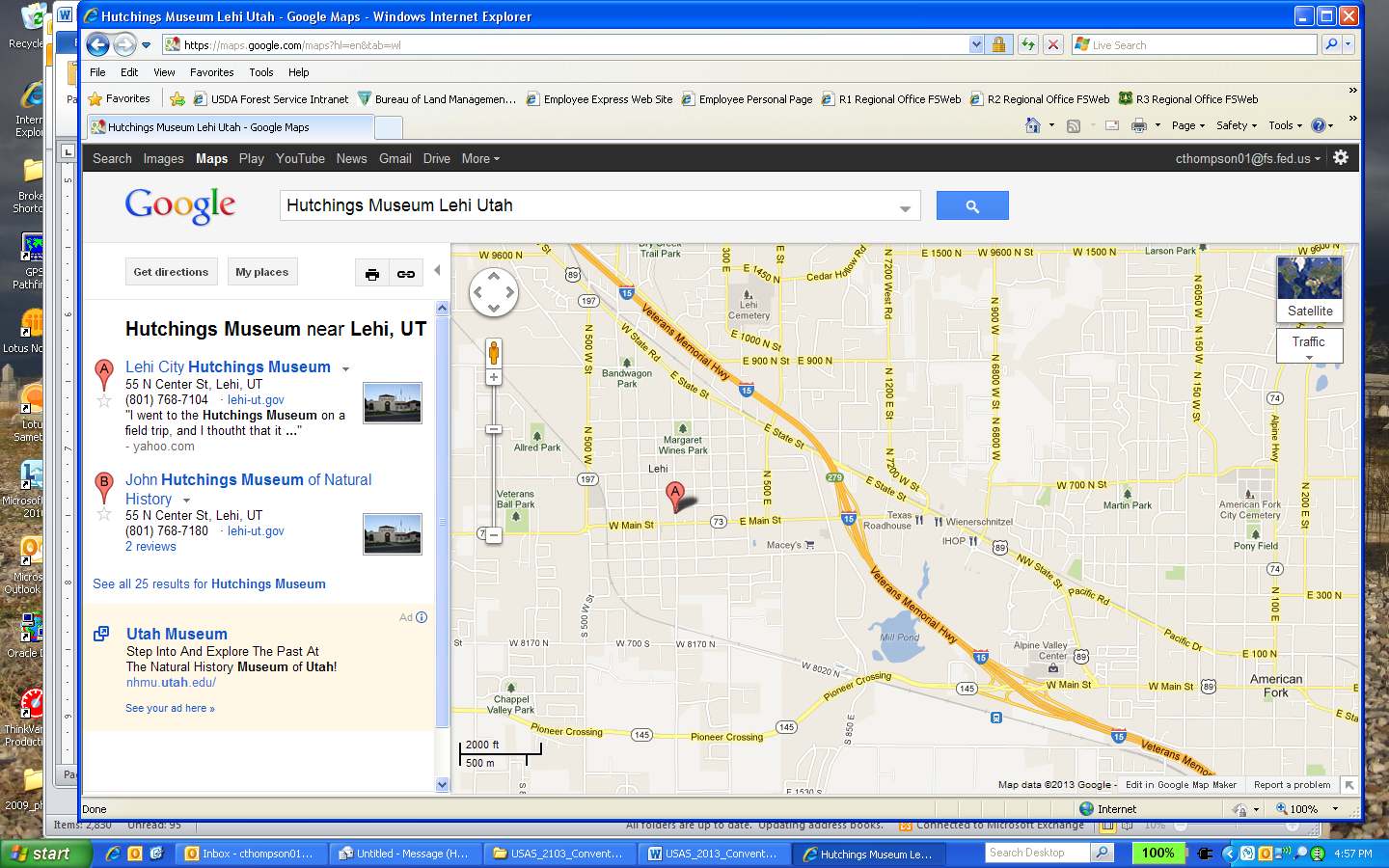 BYU CampusPLEASE NOTE CONSTRUCTION DETOURS:  BYU is rebuilding the parking area east of the Wilkinson Center and Provo is putting a water pipe under 900 East.    To access free visitor parking east of the Wilkinson Center from University Avenue, go east on 700 North.    Turn north (left) at the stoplight at 700 East.   Go about 2 blocks north to a “T” intersection; turn east (right) and go about half a block to a stoplight at East Campus Drive.   Turn north (left) and go about 2 blocks north to 1060 North (and a stoplight).   Turn right and then immediately left into the visitor parking lot.   The Wilkinson Center is to your west from here.   To access free visitor parking north of the Museum of Art from University Avenue, go east on 1230 North.   The road climbs up a bench to a stoplight; continue east and under a pedestrian walkway.  Turn right into a visitor parking lot at the Museum of Art (it’s the driveway with the little security building next it).  Park and take the sidewalk west of the Museum, walk south past the big Harris Fine Arts Center Building.  The Wilkinson Center is the next building on your left; the Bookstore is in the west end of the Wilkinson Center.   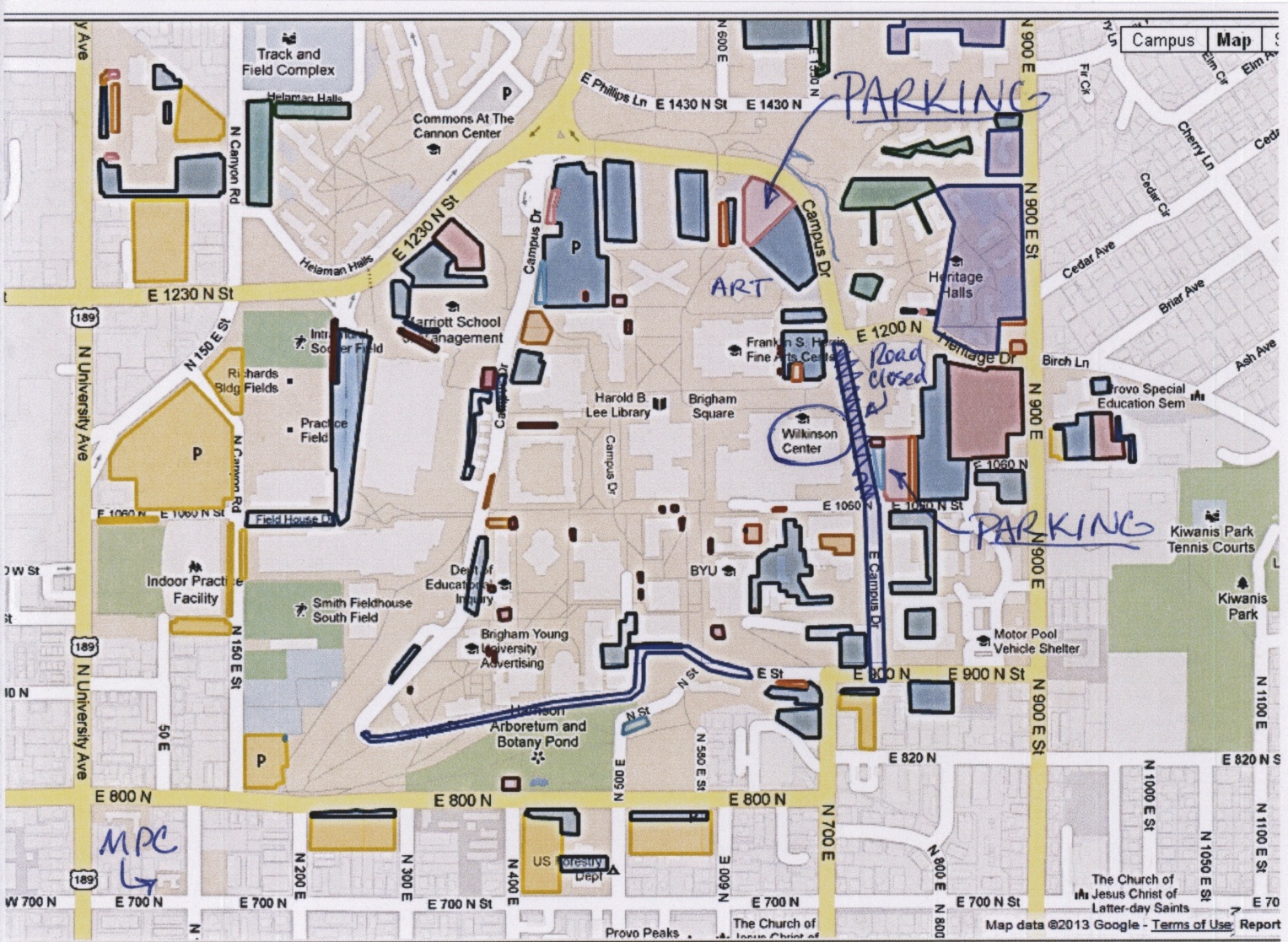 BYU Wilkinson Student CenterOnce inside the Wilkinson Center, there are several stairways and elevators that get you to the second floor.  We are meeting on the second floor in rooms located just south of the big two-story open space in the center of the building that is adjacent to the Cougareat Food Court.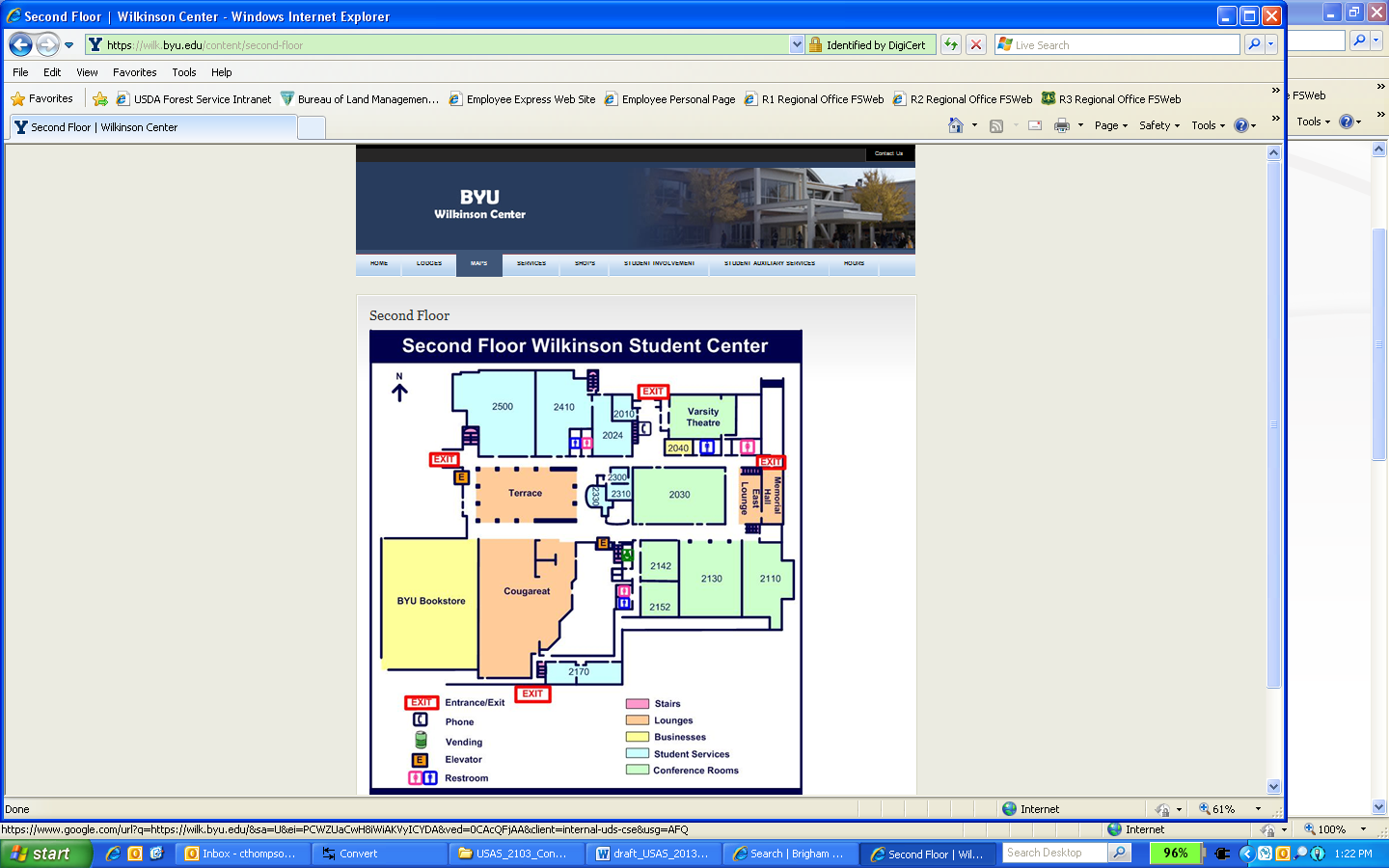 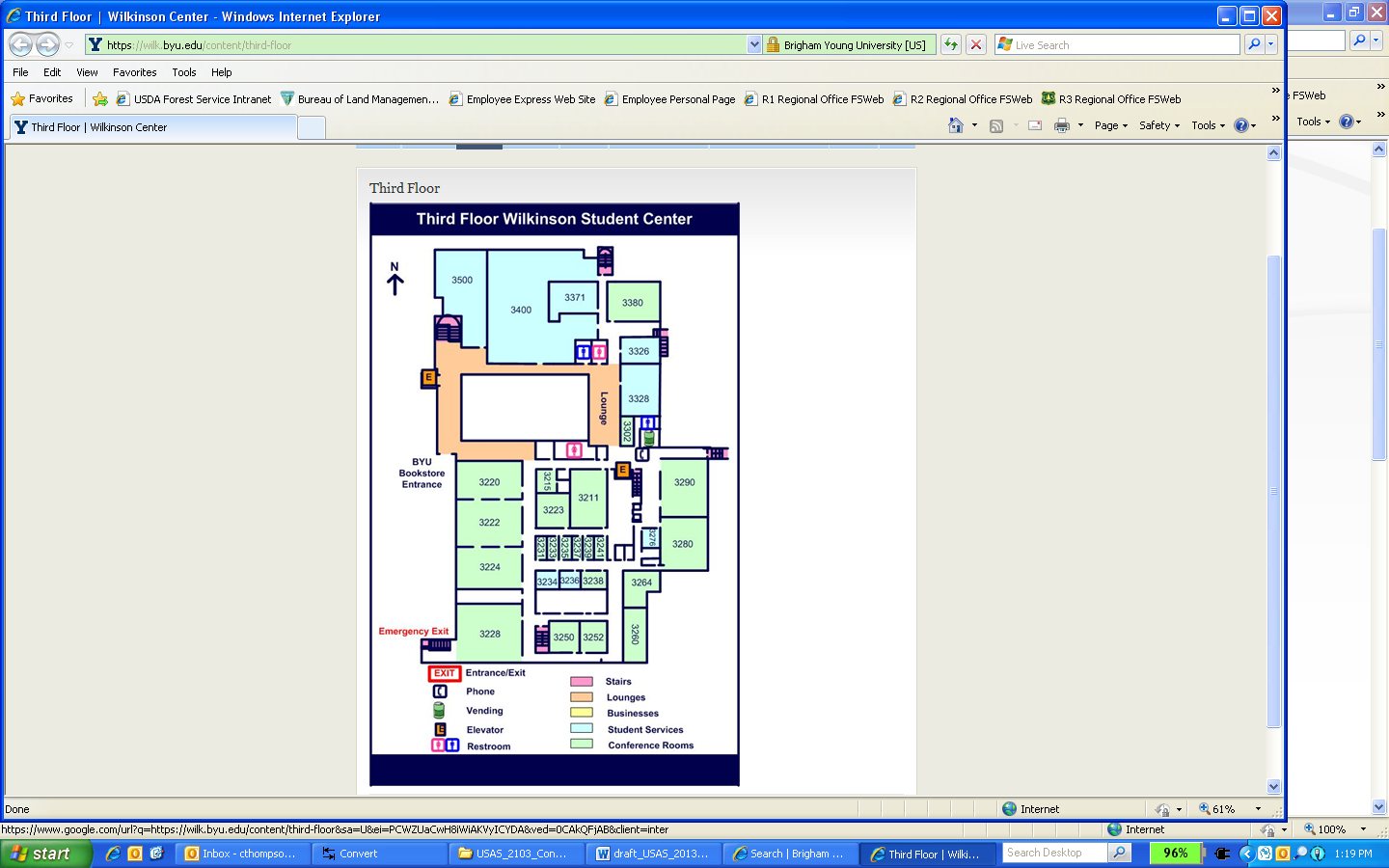 Utah Statewide Archaeological Society ConventionJune 14-15 2013Provo, Utah Brigham Young UniversityRegistration FormName(s):______________________________________________________________________Address:______________________________________________________________________City:_________________________  State:_____________________  Zip Code:_____________Phone #:________________________   Email:________________________________________USAS Chapter:___________________________________________   Cost		Number of People		      TotalEarly Conference Registration	$ 10.00    x	 _____________         =	____________On-site Registration			$ 15.00    x 	 _____________         =      	____________Early Family Registration		$ 25.00    x	 _____________         =         ____________On-site Family Registration 		$ 30.00    x       _____________         =         ____________ Friday Night Dinner			$ 10.00    x 	 _____________         =	____________Saturday Night Banquet		$ 18.00    x 	 _____________         =	____________Total Amount Enclosed								____________Please check this box if you would like vegetarian mealsPlease tell us if you have other dietary needs:__________________________________________    Please make checks payable to:    Utah County Chapter USASPlease mail your registration to:    Toni Wall				       2105 Powerhouse Road, Spanish Fork, UT  84660  If you have any questions, feel free to contact:   Kari Nelson or Elizabeth Smith						     801-422-0022						     mpc_programs@byu.eduMeal orders and registration need to be received by June 8.  Registration Form (continued)Please vote on the SIX workshops you’d most like to attend!    Just put a check mark or X next to the ones you pick.   We plan to have at least two sessions of the most popular workshops available.  Your vote will help us schedule enough of the high-demand workshops for everyone to attend, but still keep workshop sizes small enough for lots of hands-on interaction.   How to be a Consulting Party on Development Projects:  Lori Hunsaker, DeputyUtah State Historic Preservation Officer, Utah State History Fremont Ceramics:   Lane D. Richens, Office of Public Archaeology, BYUTeaching Archaeology to Kids – Education at the MPC:  Kari Nelson, Education	 	Curator, Museum of Peoples and Cultures, BYUChipped Stone Identification:   TBAAnimal Bone Identification:  Sara Stauffer, Manti-La Sal National ForestKayenta and Virgin Ceramics:  Dr. Jim Allison, Department of Anthropology, BYUHow to Identify Human Bone and What to Do if You Find Human Bone:  Derinna Kopp, Physical Anthropologist, Utah State HistoryHistoric Artifacts (including artifacts from the Old Provo Tabernacle):  Deb Harris, Office of Public Archaeology, BYUMesa Verde Ceramics:  Charmaine Thompson, Manti-La Sal NF and Dr. Allison, BYUAdvances in Mapping Technology (including aerial mapping with drone airplanes):  Scott Ure, Department of Anthropology